Name: ______________________________________________________ Period:____________Questions and answers about the PioneersAs classmates come to the front to share the answers to the following questions please pay attention and write the answer below in complete sentences.  If you weren’t in class you can get the answers from the class website.  How many pioneers crossed the plains? How many women? Men?  Children? Companies? How many pioneers died while crossing the plains?How long did it take for the pioneers to get to Utah?Did the pioneers bring pets with them?  Like cats, dogs, etc.  What kind of animals did they bring with them?Were there a lot of conflicts between the Native Americans and Pioneers while crossing the plains?Did the pioneers eat chocolate?Which states did the pioneers travel through to get to Utah?Did the pioneers float in the Great Salt Lake? What kind of suffering did the pioneers endure coming to Utah?What year did the Mormon Pioneers settle in Utah? What kind of food did the pioneers eat? Why did the pioneers choose Utah to settle?Use page 112-113 in the textbook to label the following place on the map.    Independence, Nauvoo, Kanesville (council bluffs), Winter Quarters, Chimney Rock, Schott’s Bluff, Fort Laramie, Independence Rock, Devil’s Gate, Fort Bridger, Emigration Canyon, Salt Lake Valley, Platte River, North Platte River, Green River, Bear River, Great Salt Lake, and Mormon Trail.  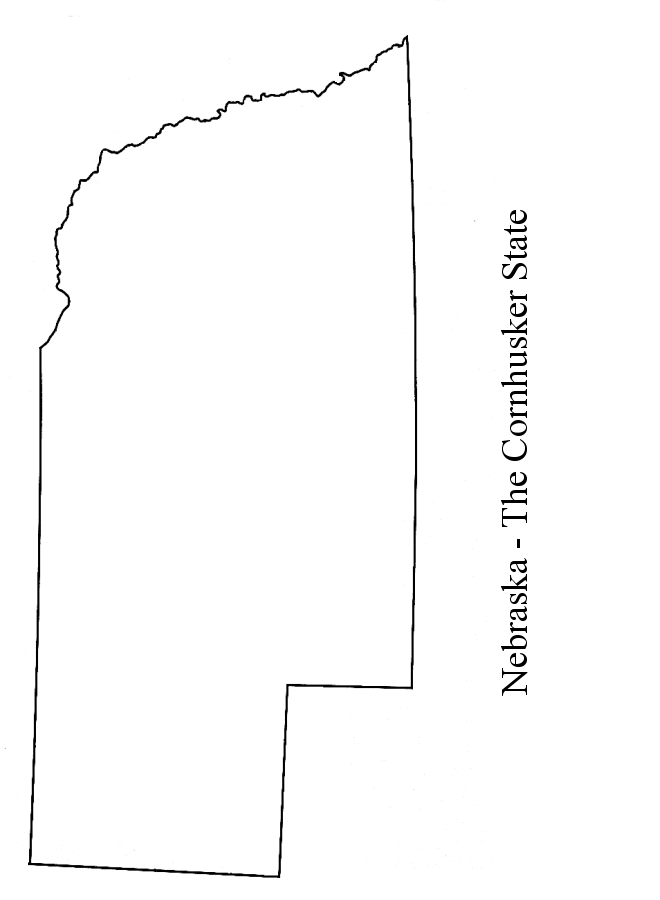 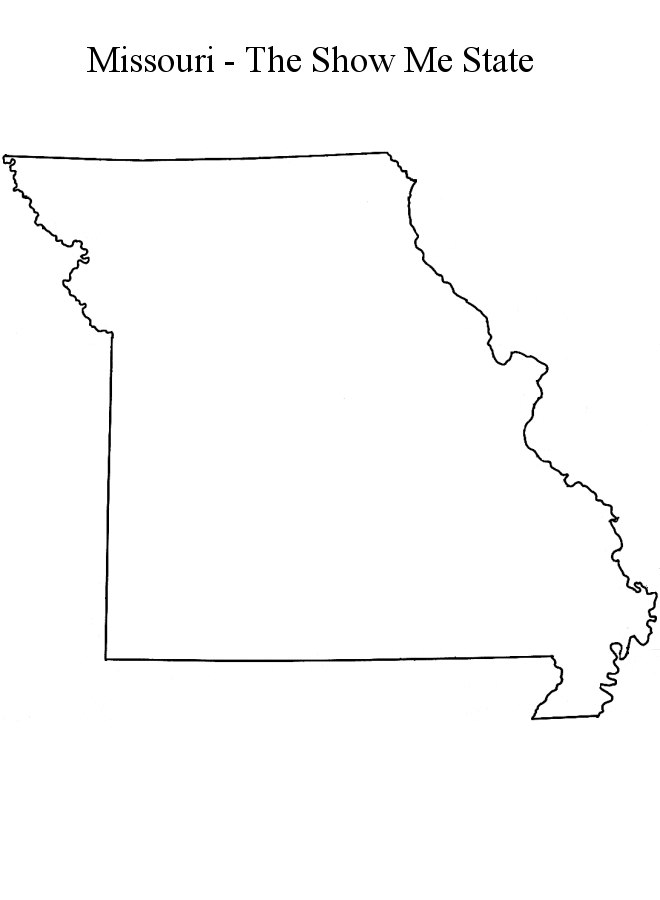 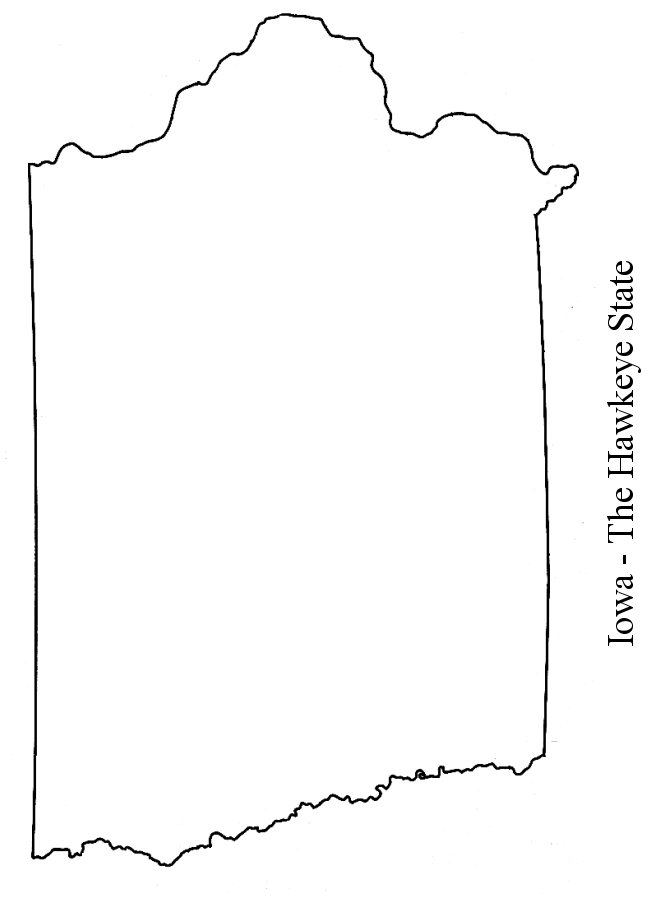 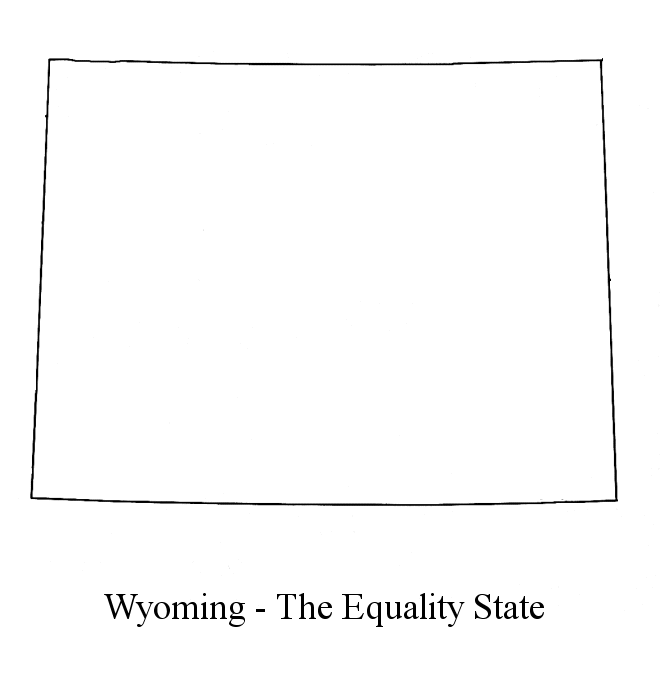 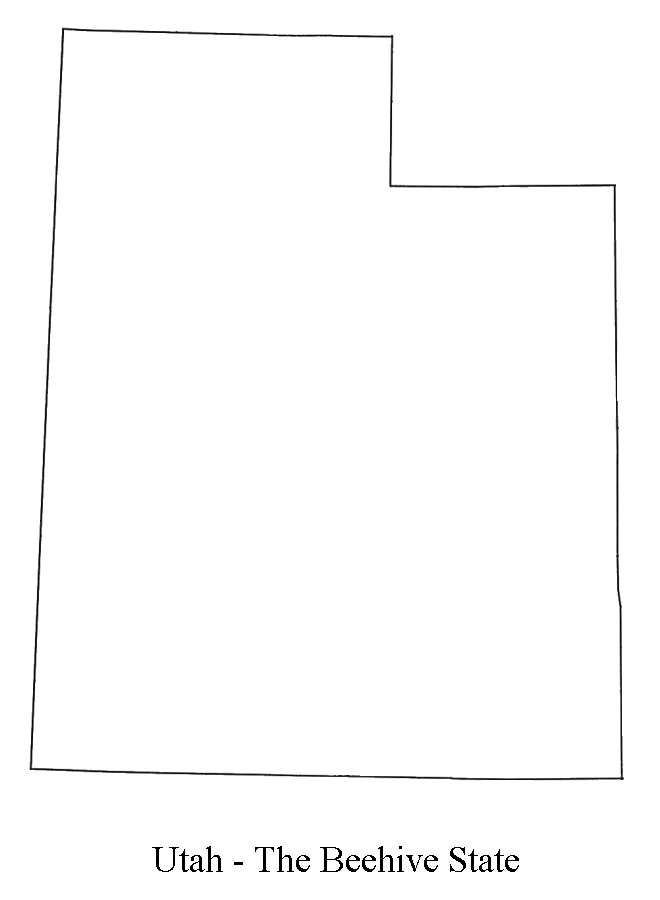 